<18 Font Hard Return >Paper Title: How to Format Papers for Academic & Research Conference Proceedings<12 Font Hard Return >First M. Name1 and First M. Name2<12 Font Hard Return >1 	Title, Hard Knocks Laboratory, Department of Civil and Environmental Engineering, Research State University, P.O. Box 98765, City, ST 99999-1111; PH (666) 911-1234; FAX (666) 911-1235; email: imauthor@esu.edu 2 Title, Everlasting Company, Mail Stop LC 444, 2233 West 32nd Avenue, Township, ST 88888; PH (999) 777-6666; FAX (999) 777-6667; email: co.author@everco.com <12 Font Hard Return >AbstractYour abstract should be limited to 300 words; it must never exceed the first page or contain artwork or references. The abstract should present a concise statement of the scope, principal findings, and conclusions of the paper.<12 Font Hard Return >Keywords: submit 3-5 key reference words (in alphabetical order)<12 Font Hard Return >Paper FormatThe above heading is an example of a heading level 1 (centered, bolded, all first letters caps).  All subordinate headings should be left-aligned, bolded, and only first letter capped. <12 Font Hard Return >The formatting for papers is included in the sections below, please follow accordingly and contact the administrator if you have any questions.<12 Font Hard Return >Author contact informationA sample of author contact information is shown above in this document. The following information may be provided for all authors of the paper: author’s full name; title; academic degrees or honors; current affiliation (employment or academic); postal mailing addresses; phone and fax number; and email.<12 Font Hard Return >StyleThe paper must be written in best possible technical and grammatical English. Titles should be concise and should describe the content of the paper. If you have a long title, please consider a Title: Subtitle format, as the title of this document.<12 Font Hard Return >LengthThe maximum length for conference proceedings (including all text, figures, references) is 8 pages.<12 Font Hard Return >Point size and fontOnly one point size (12 point), except for title (18 pt.) and tables (10 pt.), and one font (Times New Roman can be used in the paper.   Italics, bold, and bold italics can only be used where indicated in this document (i.e. as specified in headings, tables, etc.), not in the paper’s body.<12 Font Hard Return >Margin1” margins all around<12 Font Hard Return >Table 1. Margin Settings for Standard American Letter<12 Font Hard Return >Table 2. Margin Settings for Standard American Letter<12 Font Hard Return >LayoutAll text must be single-spaced. Indent the first line of each paragraph by 1.27 cm (0.5"). Text should be left and right justified across whole page width.<12 Font Hard Return >Leave one blank line above headings. Use Bold Initial Capitals Centered for section titles, Bold Initial Capitals for subsection titles, and Italics Initial Capitals for sub-subsection titles.<12 Font Hard Return >Leave at least one blank line both above and below equations, illustrations and tables (including the caption), unless they are placed at the top or bottom of the page.  Page design should be consistent throughout the paper.<12 Font Hard Return >Figures and tablesAll graphics (photos, line art, and tables) must be centered and fit within the above margin settings. All graphics should be understandable when printed in black and white. Do not use only color as a distinguishing feature. Use symbols or patterns on line and bar graphs to identify lines and columns. Landscape orientation is acceptable.<12 Font Hard Return >Illustrations should be numbered consecutively as they are presented (Figure 1, Figure 2, etc., and Table 1, Table 2, etc.). Each figure should be mentioned or called out before it appears. More than one figure may appear on a page.<12 Font Hard Return >Captions and legendsA descriptive caption, including figure number, should be placed directly below the illustration (see Figure 1). A descriptive legend, including table number, should be placed immediately above the table (see Table 1).<12 Font Hard Return >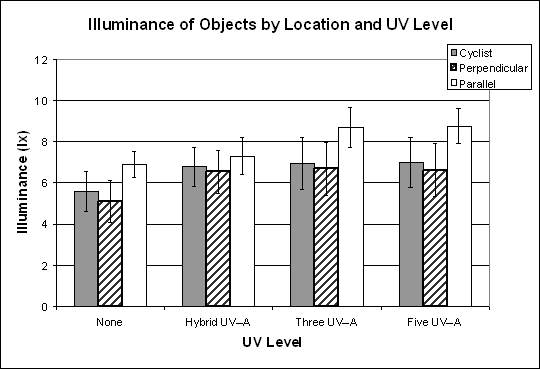 Figure 1. Sample line art illustration<12 Font Hard Return >MathematicsAll mathematics must be embedded in the text using an equation editor. Equations need to be numbered only if they are referred to more than once.<12 Font Hard Return >	 (1)<12 Font Hard Return >System of unitsAuthors are required to use the International System of Units (SI). Alternatively, dual units can be provided with SI given first and corresponding English Imperial units given in parentheses. For more information about SI units, go to the U.S. Metric Association (USMA), Inc. site (http://lamar.colostate.edu/~hillger/) or the National Institute of Standards and Technology (NIST) site (http://physics.nist.gov/cuu/Units/index.html).<12 Font Hard Return >PermissionsIf a figure, photograph, or table has been published previously, the author must obtain written approval from the original publisher.<12 Font Hard Return >ApprovalsIt is the author’s responsibility to obtain all necessary approvals from the author’s employer prior to submission of the paper. Once a paper has been uploaded, reviewed by the author, and officially submitted, it is not possible to edit the document.<12 Font Hard Return >Copyright Transfer and Permissions VerificationNo paper can be included for publication unless the author has agreed to the terms in the Copyright Transfer Agreement form.<12 Font Hard Return >ConclusionWith thanks for your efforts, we look forward to providing a record of this conference that will be useful to you and your colleagues for many years to come.<12 Font Hard Return >ReferencesAll references should appear together at the end of the paper. References are listed alphabetically by last name of the first author. When two or more references by the same author are listed, year of publication is taken into account, and the earliest work is listed first. Wherever reference is cited in the text to an author’s work, the author’s name and year of publication should appear in parentheses. Superscripts shall NOT be used to denote references, as these numbers often appear too small to be read easily. All listed references must be cited in text.<12 Font Hard Return >Below are examples of referenced works from published books, journals and hard-copy documents. Use italic font for title of book and name of journal; “article title should be in quotations”; capitalize only the first letter of the title; list publisher, year, and page numbers if available. For other instructions, please refer to http://www.asce.org/Content.aspx?id=29605.<12 Font Hard Return >Burka, L. P. (1993). “A hypertext history of multi-user dimensions.” MUD history, <http://www.ccs.neu.edu> (Dec. 5, 1994).Devins, G. M. (1981). Helplessness, depression, and mood in endstage renal disease. Unpublished doctoral dissertation, McGill University, Montreal.Fisher, J. W., and Struik, J. H. A. (1974), Guide to design criteria for bolted and riveted joints, Wiley, New York.Gardner, H. J. (1981, December). Do babies have a universal song? Psychology Today, 102, 70-77.Garrett, D. L. (2003). “Coupled analysis of floating production systems.” Procurement, International Symposium on Deep Mooring Systems, ASCE, Reston, Va., 152-167.National Institute of Mental Health. (1982). Television and behavior (DHHS Publication No. ADM 82-1234). Washington, DC: US Government Printing Office.Stahl, D. C., Wolfe, R. W., and Begel, M. (2004). “Improved analysis of timber rivet connections.” Journal of Structural Engineer, 130(8), 1272-1279.Study finds free care used more. (1982, April 3). Wall Street Journal, p. A1, A25.Zadeh, L. A. (1981). “Possibility theory and soft data analysis.” Mathematical frontiers of the social and policy sciences, L. Cobb and R. M. Thrall, eds., Westview, Boulder, Colo., 69 129.MeasurementMeasurementEquipment LoadTimeDistanceMethodTotal ReserveSand1:54 hr.2.5 mi.2 ton dual axle75%Dirt2:17 hr.2.3 mi.1.5 ton single axle16%Gravel1:47 hr.1.3 mi.18 yd. Dump54%Note. The reserve values represent the mean percentages of correctly traveled loadsNote. The reserve values represent the mean percentages of correctly traveled loadsNote. The reserve values represent the mean percentages of correctly traveled loadsNote. The reserve values represent the mean percentages of correctly traveled loadsNote. The reserve values represent the mean percentages of correctly traveled loadsEquipment LoadTimeDistanceMethodTotal ReserveSand1:54 hr.2.5 mi.2 ton dual axle75%Dirt2:17 hr.2.3 mi.1.5 ton single axle16%Gravel1:47 hr.1.3 mi.18 yd. Dump54%Note. The reserve values represent the mean percentages of correctly traveled loadsNote. The reserve values represent the mean percentages of correctly traveled loadsNote. The reserve values represent the mean percentages of correctly traveled loadsNote. The reserve values represent the mean percentages of correctly traveled loadsNote. The reserve values represent the mean percentages of correctly traveled loads